www.phonicsplay.co.ukSee Y1 homepage for login detailsThurs.8/u_e (cute)Warm-up (revision) – Log onto Phonics Play  - we are going to play .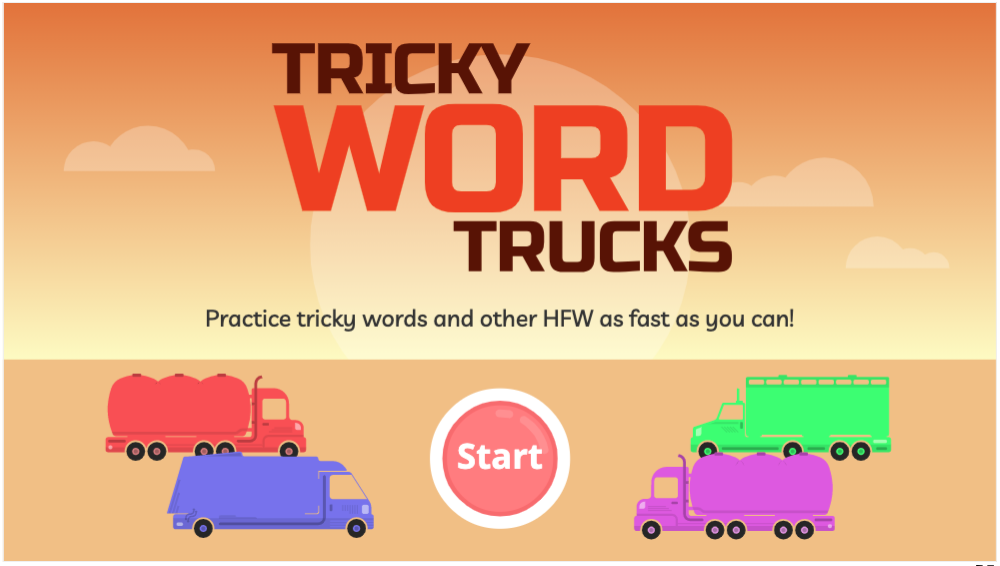 https://www.phonicsplay.co.uk/resources/phase/5/tricky-word-trucksChoose . There are some tricky ones that are from Phase 5b too. How did you get on? 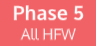 * Today we are continuing with split digraphs; we are learning a new grapheme u_e and how to read it.* Watch today’s Letters and Sounds lesson (u_e):https://www.youtube.com/watch?v=xspQiDw0lDk&feature=youtu.be* Start the lesson at 6:43 mins. ** Stop the lesson at 17:50 mins.We’ll watch the rest of the lesson tomorrow.Have you noticed how u_e makes two sounds?* u_e as in rude makes an oo sound *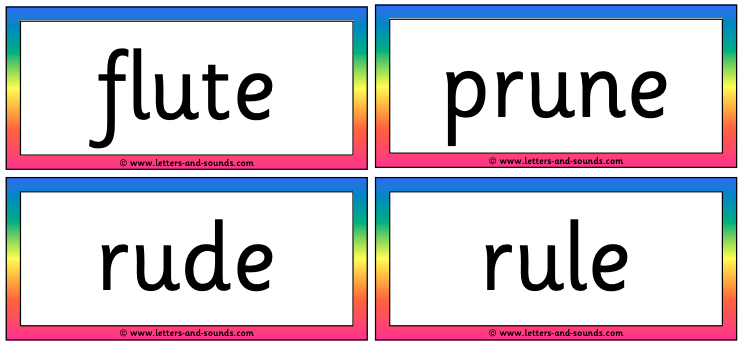 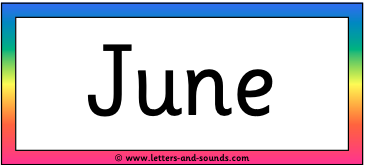 * u_e as in tube makes more of a you sound *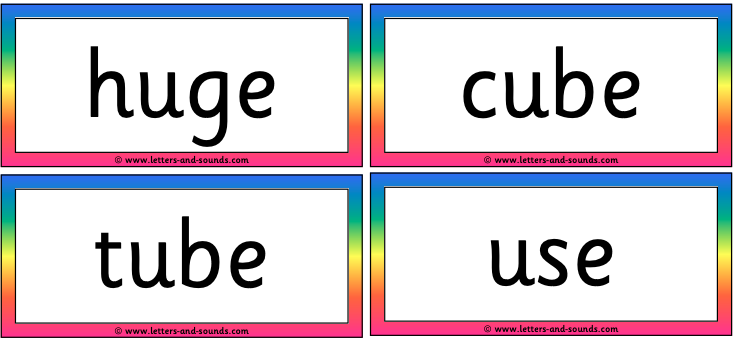 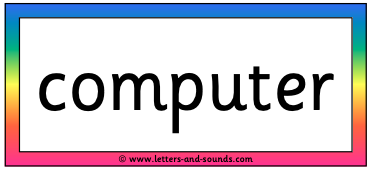 Task: Now complete the u_e read and spell activity (see today’s resources). 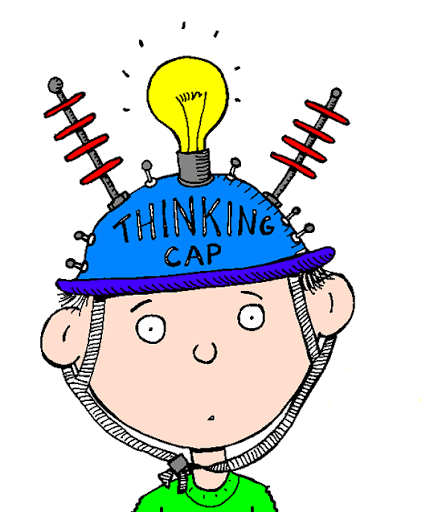 First, read the words in the grid.Next, cover them up and see how many you can find in the wordsearch. No peeking    !!!As you find a word, colour it in in the wordsearch, then write it twice in the grid – in Write & Check columns 1 and 2. ** Can you find them all? ** Well done Biffs – keep up the great work! 